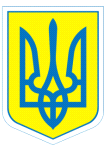 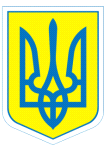 НАКАЗ27.09.2018			                   м.Харків					№ 218Про внесення змін до штатного
розпису закладу освіти
У зв’язку зі змінами в навчальному плані на 2018/2019 навчальний рік загальноосвітніх та спеціальних шкіл-інтернатів, змінами в мережі, поділом класів на групи при вивченні окремих предметів відповідно до наказу Міністерства освіти і науки України від 20.02.2002 № 128 (із змінами), зареєстрованим у Міністерстві юстиції України 06.03.2002 року за № 229/6517, наказу Департаменту науки і освіти Харківської обласної державної адміністрації від 04.09.2018 № 403-к «Про внесення змін до штатних розписів закладів освіти обласного підпорядкування» НАКАЗУЮ:1. Скоротити у штатному розписі шкільного підрозділу Комунального закладу «Спеціальний навчально-виховний комплекс І-ІІ ступенів № 2» Харківської обласної ради на 2018/2019 навчальний рік 3,56 штатної одиниці  вчителя та 2.0 штатні одиниці вихователя з 03.09.2018 року.2.  Головному бухгалтеру Путєвській В.В. зміни провести відповідно до діючого законодавства.3.Контроль за виконанням даного наказу залишаю за собою.Заступник директора з навчально-виховної роботи            Т.А.ДанильченкоЗ наказом ознайомлена		В.В.Путєвська